Auction NoticeSealed bids are invited from bidders for auction of Redundant/Obsolete items, vehicles and Trees (in the shape of lots) in PTCL MTR on “As is Where is” basis. Bidding in the shape of lots, can be made one or more than one lot and one by one for vehicles.Material details and bid documents can be obtained till 19th August, 2020  from the Senior Manager HRBP MTR Multan 4-Quaid-e-Azam Road Multan Cantt, phone 061-4515998 after payment of Rs.500/- (non–refundable) per lot and Rs. 25000/- per vehicle as token money and can be deposited in the same office till 1100 Hrs, 20th August, 2020. Bidding of Redundant/Obsolete items and Trees will be done in the Regional Office on Thursday 20th August, 2020 at 1200Hrs and that of Vehicles will be done on Friday 21st August, 2020 at 1330 Hrs.A security deposit is mandatory along with bid documents equal to 10% of bid amount if bid value (exclusive of tax) is greater than one million and less than 20 million.5% of bid value but not less than 2 million if bid value (exclusive of tax) is greater than 20 million.Successful bidder will be informed to deposit the total quoted amount, including prevailing payable Govt. taxes on the quoted amount as per the following;25% of final bid value shall be deposited immediately upon successful bid through pay order/demand draft/cross cheque. (In case of Cross cheque, pay order will have to be deposited within 24 hours).75% remaining amount shall be deposited within 15 days after receiving of approval letter. If fail, Security deposit will be forfeited without any notice. The successful bidder will immediately start the work/lifting of said material after receipt of sales order. The lifting/work shall be completed within 90 working days.In case, bidders fail to complete the work within 90 working days, an extension may be granted by  Regional Committee and penalty shall be imposed as follows;Rs.50,000 for any extension up to 15 daysRs.100,000 for further 15 days@ 10% of bid value for further extension if required.If the successful bidder still fails to complete the work despite above extensions, deposited amount, including the earnest money shall be forfeited.The purchaser will not authorize any other person to take or collect the material without written permission of Steering Committee.Obtaining of NOC for Dismantling / loading / un-loading  / Transportation of all old / Defunct / unserviceable Obsolete etc. from any Department/ District Management, will be the entire responsibility of the bidder at his own cost and expense.Bidding will be in shape of lots, can be made for one or more than one lot.The committee has the right to reject any offer without assigning any reason and decision of committee would be final.Note: All government taxes will be applicable and will be paid by the winning bidder.General Manager (Network Operation & Deployment)Multan Telecom Region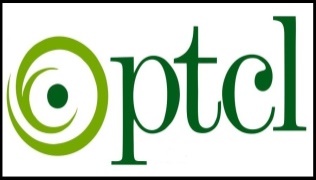 Phone: 061-4547500www.ptcl.com.pk                                                                                                                                                               .Pakistan Telecommunication Company Limited